KLASA: 325-01/21-01/13URBROJ: 2140-23-1-22-06Mihovljan, 21. prosinac 2022.Na temelju članka 12. Zakona o financiranju vodnog gospodarstva (“Narodne novine” br. 153/09, 90/11, 56/13, 154/14, 119/15, 120/16 i 127/17, 66/19) i članka 39. Statuta Općine Mihovljan (“Službeni glasnik Krapinsko-zagorske županije” 05/13, 11/18 i 8/20, 8/21), Općinsko vijeće Općine Mihovljan na svojoj 15. sjednici održanoj dana 21. prosinca 2022., donijelo jePROGRAM UTROŠKA SREDSTAVA VODNOG DOPRINOSA     UZ I. IZMJENE I DOPUNE PRORAČUNA U 2022. GODINIČlanak 1.Ovim Programom utvrđuje se namjena korištenje sredstava vodnog doprinosa ostvarenih uplatom dijela sredstava od vodnog doprinosa koja će u visini od 8% naplaćenih sredstava za područje Općine Mihovljan, Hrvatske vode uplatiti u Proračun Općine Mihovljan u 2022. godini u planirao se u iznosu od 15.000,00 kuna, a u 1. izmjenama i dopunama u iznosu od 1.000,00kn.Članak 2.Ostvareni prihod od vodnog doprinosa u cijelosti će se utrošiti za održavanje građevina oborinske odvodnje.Članak 3.Ovaj Program utroška sredstava vodnog doprinosa u 2022. godini objaviti će se u Službenom glasniku Krapinsko – zagorske županije, a primjenjuje se od 01.01.2022. godine.									Predsjednik Općinskog vijeća                                                                                                                    mr. Silvestar Vučković dr.vet.medDOSTAVITI:Ministarstvo mora, prometa i infrastrukture, Prisavlje 14, 10000 Zagreb -  na nadzorKrapinsko-zagorska županija, Upravni odjel za poslove Županijske skupštine, n/r Svjetlane Goričan, Magistratska 1, 49000 Krapina (za objavu),Ministarstvo financija, Katančićeva 5, 10000 Zagreb,  lokalni.proracuni@mfin.hr (obavijest o objavi - link objave u Službenom glasniku KZŽ i web stranica Općine Mihovljan) KZŽ, Upravni odjel za financije i proračun, Magistratska 1, 49000 Krapina, financije@kzz.hr (obavijest o objavi-  link objave u Službenom glasniku KZŽ i web stranica Općine Mihovljan) Oglasna ploča i WEB stranica Općine Mihovljan,Općinskom načelniku Općine Mihovljan,Jedinstveni upravni odjel, ovdje,Prilog zapisniku,Pismohrana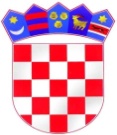 REPUBLIKA HRVATSKAKRAPINSKO - ZAGORSKA ŽUPANIJAOPĆINA MIHOVLJANOPĆINSKO VIJEĆE